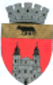 U.A.T. BLAJ - CONSILIUL LOCALPiața 1848 nr.16, cod 515400, județul.Albatel: 0258 -710110; fax: 0258-710014e-mail: primarieblaj@rcnet.ro					Proces verbalIncheiat azi 06.08.2021, in sedinta extraordinara convocata de indata prin procedura „ La distanta„ a Consiliului local al municipiului Blaj.Consiliul local al municipiului Blaj a fost convocat, in sedinta publica extraordinara convocata de indata prin procedura „ La distanta„ de catre Primarul municipiului Blaj, in baza Dispozitiei nr. 470 din data de 05.08.2021Avand in vedere contextul epidemiologic existent, respectiv problemele generate de infectia cu Coronavirus(Covid-19).Vazand prevederile  in legatura cu modalitatea de convocare si desfasurare a sedintelor Consiliului local al municipiului Blaj prin procedura „ La Distanta„ pe perioada instituirii starii de alerta si/sau starii de urgenta.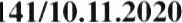 Avand in vedere starea de alerta in care se gaseste Romania incepand cu data de 16.05.2020, sedinta de consiliu locala se va desfsura cu respectarea conditiilor de fizica stabilite de autoritatile de stat ale Romaniei cat si ale HCL Blaj nr.36/20.03.2020 modificata si completata prin HCL Blaj nr. 141/10.11.2020.Convocarea sedintei s-a facut telefonic, s-a prezentat ordinea de zi, data, intervalul orar al desfasurarii sedintei.Proiectul de hotarare insotit de toate documentele prevazute de lege au fost transmise electronic consilierilor locali pentru a-l studia si pentru a-si exprima votul electronic.Din totalul celor 19 membrii ai Consiliului local al municipiului Blaj,au raspuns solicitarii 19 consilieri locali .Lista consilierilor locali convocați se află în dosarul special al prezentei ședințe. Lucrarile de secretariat sunt consemnate de catre d-na Denes Adela Maria — inspector de specialitate - municipiul Blaj 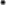 Proiectele de hotarare propuse pe ordinea de zi a sedintei publice „extraordinare„ convocata prin procedura La Distanta":I.PROIECT DE HOTARARE, prin care Consiliul local al municipiului Blaj aprobă modificarea art.l lit.a) și b) din HCL Blaj nr. 25/20.02.2020 de modificare a HCL Blaj nr. 70 / 02.05.2018 în legatură cu aprobarea studiul de fezabilitate pentru investiția „CONSTRUIRE BIBLIOTECĂ MUNICIPALĂ BLAJ", precum și a principalilor indicatori tehnico-economici reprezentând valoarea estimativă a investiției — faza Studiu de fezabilitate.                    Initiator: Rotar Gheorghe Valentin,primarul municipiului Blaj2. PROIECT DE HOTĂRÂRE, prin care Consiliul local al municipiului Blaj aprobăprincipalii indicatori tehnico-economici și devizul general privind cheltuielile de capital necesare realizării obiectivului de investitii: „GAZONARE, SISTEM IRIGAȚII Șl PISTĂ DE ALERGARE LA OBIECTIVUL STADION CIL".Inițiator: Rotar Gheorghe Valentin — Primarul municipiului Blaj.Comisiile de specialitate au avizat favorabil proiectul de hotarare.Votul pentru proiectul nr. 1 : Acordul consilierilor au votat 19 „pentru” , acesta devenind :Hotararea nr.116 /20212.PR01ECT DE HOTARARE, prin care Consiliul local al municipiului Blaj aprobăprincipalii indicatori tehnico-economici și devizul general privind cheltuielile de capital necesare realizării obiectivului de investitii: „GAZONARE, SISTEM IRIGAȚII Șl PISTĂ DE ALERGARE LA OBIECTIVUL STADION CIL".Initiator: Rotar Gheorghe Valentin,primarul municipiului BlajComisiile de specialitate au avizat favorabil proiectul de hotarare.Votul pentru proiectul nr.2 : Acordul consilierilor au votat 19 „pentru” , acesta devenind :Hotararea nr.117 /2021In urma centralizarii voturilor se considera inchise lucrarile sedintei extraordinare convocata de indata prin procedura „ La distanta„ a Consiliului local al municipiului Blaj din data de 06.08.2021.Drept care am încheiat prezentul proces verbal.Blaj ,06.08.2021.PRESEDINTE DE SEDINTA ,                                                 SECRETAR GENERAL                                                 FRATILA IOAN BOGDAN                                                     STEFANESCU SERGIU